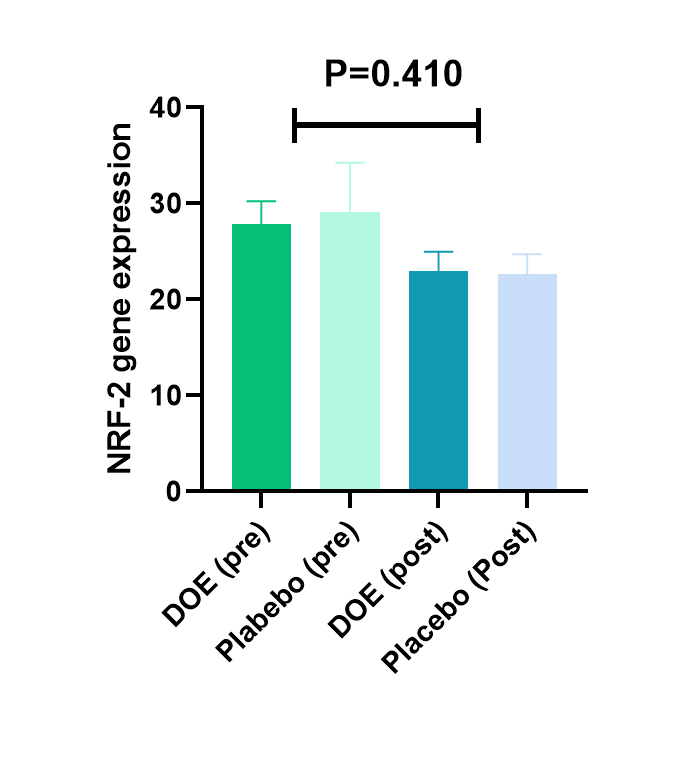 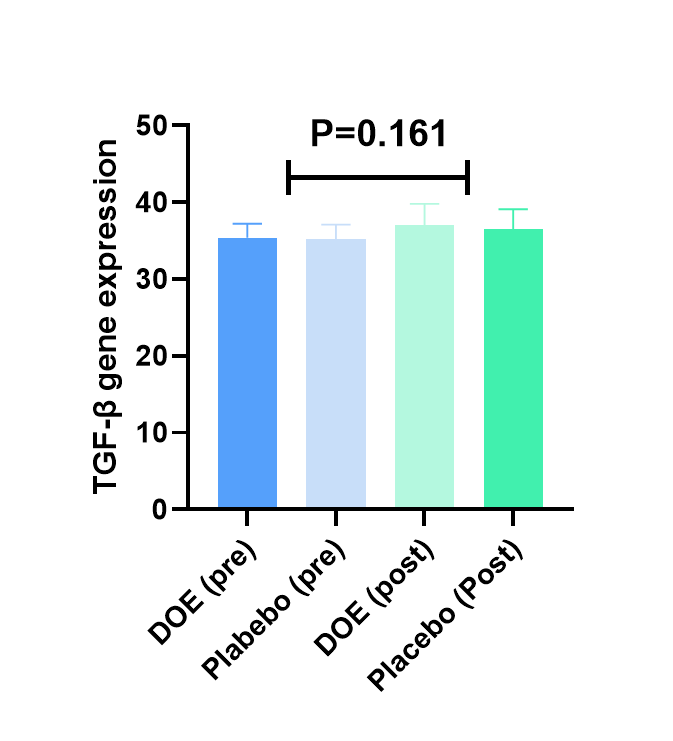 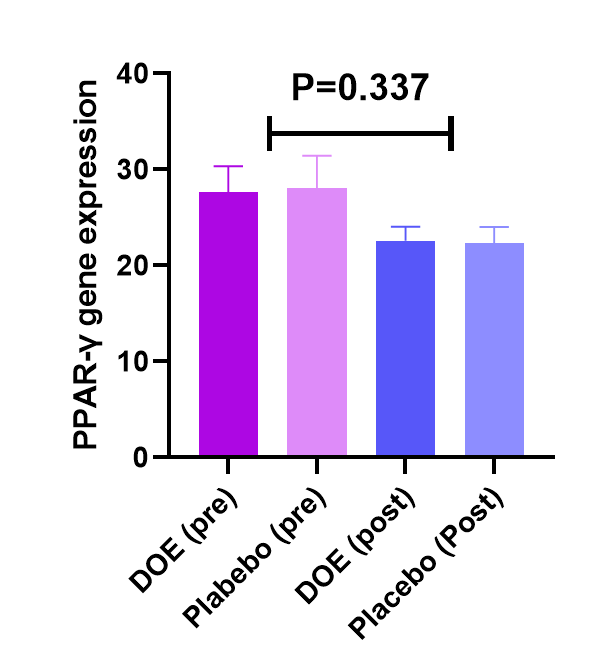 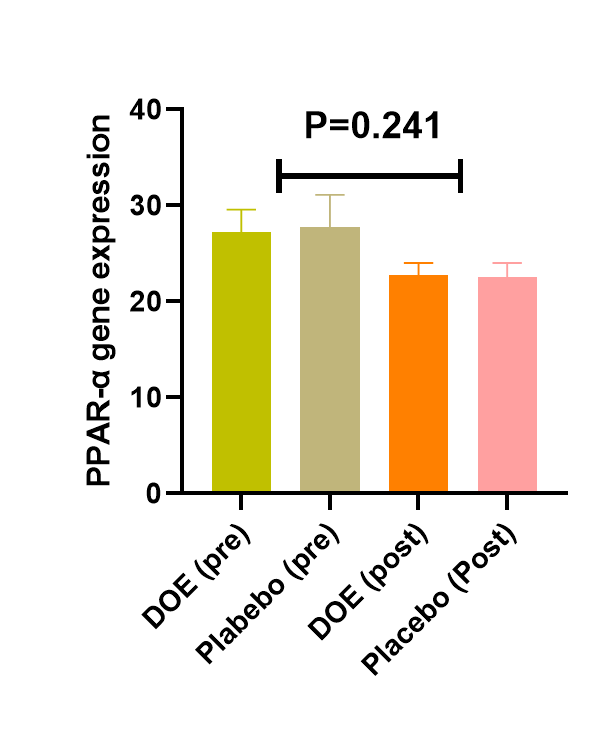 Effects of DOE on genes expression level of PPAR-α, PPAR-γ, TGF-β, and Nrf-2 in DN patients DOE: dried okra extract, PPAR-α: peroxisome proliferator-activated receptor alpha, PPAR-γ: peroxisome proliferator-activated receptor gamma, TGF-β: transforming growth factor beta, Nrf-2: nuclear factor-erythroid factor 2-related factor 2, DN: diabetic nephropathy Table 1. Sequence of genes primers Table 1. Sequence of genes primers Table 1. Sequence of genes primers PPAR-αForwardATG GTG GAC ACG GAA AGC CPPAR-αReverseCGA TGG ATT GCG AAA TCT CTT GGPPAR-γForwardTAC TGT CGG TTT CAG AAA TGC CPPAR-γReverseGTC AGC GGA CTC TGG ATT CAGTGF-βForwardCTA ATG GTG GAA ACC CAC AAC GTGF-βReverseTAT CGC CAG GAA TTG TTG CTGNrf-2ForwardTTC CCG GTC ACA TCG AGA GNrf-2ReverseTCC TGT TGC ATA CCG TCT AAA TCGAPDHForwardACAACTTTGGTATCGTGGAAGGGAPDHReverseGCCATCACGCCACAGTTTCPPAR-α: Peroxisome proliferator-activated receptor alpha, PPAR-γ: Peroxisome proliferator-activated receptor gamma, TGF-β: Transforming growth factor beta, Nrf-2: Nuclear factor erythroid 2–related factor 2, GAPDH: Glyceraldehyde 3-phosphate dehydrogenase.PPAR-α: Peroxisome proliferator-activated receptor alpha, PPAR-γ: Peroxisome proliferator-activated receptor gamma, TGF-β: Transforming growth factor beta, Nrf-2: Nuclear factor erythroid 2–related factor 2, GAPDH: Glyceraldehyde 3-phosphate dehydrogenase.PPAR-α: Peroxisome proliferator-activated receptor alpha, PPAR-γ: Peroxisome proliferator-activated receptor gamma, TGF-β: Transforming growth factor beta, Nrf-2: Nuclear factor erythroid 2–related factor 2, GAPDH: Glyceraldehyde 3-phosphate dehydrogenase.Table 2. General characteristics of DN patients in the two study groups Table 2. General characteristics of DN patients in the two study groups Table 2. General characteristics of DN patients in the two study groups Table 2. General characteristics of DN patients in the two study groups DOE (n=32)Placebo (n=32)P-value Age (year)61.53 ± 7.1161.29 ± 8.770.905*Sex (n)Male Female12 (37.5)20 (62.5)10 (31.2)22 (68.8)0.595^BMI (kg/m2)30.77 ± 5.1529.41 ± 4.340.263Physical activity (Mets)771.75 (42.37, 2674.87)1290.00 (297.00, 3810.70)0.611DrugsOHAs, Anti-DSLDs and Anti-HTNDsIns, Anti-DSLDs and Anti-HTNDs151717150.703DOE: dried okra extract, BMI: body mass index, DN: diabetic nephropathy, Ins: insulin, OHAs: oral hypo-glycemic agents, Anti-HTNDs: Anti-hypertensive drugs, Anti-DSLDs: Anti-Dyslipidemic drugsMET: metabolic equivalent * Obtained from Independent Samples t-test^    Obtained from Fisher's exact testDOE: dried okra extract, BMI: body mass index, DN: diabetic nephropathy, Ins: insulin, OHAs: oral hypo-glycemic agents, Anti-HTNDs: Anti-hypertensive drugs, Anti-DSLDs: Anti-Dyslipidemic drugsMET: metabolic equivalent * Obtained from Independent Samples t-test^    Obtained from Fisher's exact testDOE: dried okra extract, BMI: body mass index, DN: diabetic nephropathy, Ins: insulin, OHAs: oral hypo-glycemic agents, Anti-HTNDs: Anti-hypertensive drugs, Anti-DSLDs: Anti-Dyslipidemic drugsMET: metabolic equivalent * Obtained from Independent Samples t-test^    Obtained from Fisher's exact testDOE: dried okra extract, BMI: body mass index, DN: diabetic nephropathy, Ins: insulin, OHAs: oral hypo-glycemic agents, Anti-HTNDs: Anti-hypertensive drugs, Anti-DSLDs: Anti-Dyslipidemic drugsMET: metabolic equivalent * Obtained from Independent Samples t-test^    Obtained from Fisher's exact testTable 3. Urine analysis and hs-CRP of DN patients in the two study groupsTable 3. Urine analysis and hs-CRP of DN patients in the two study groupsTable 3. Urine analysis and hs-CRP of DN patients in the two study groupsTable 3. Urine analysis and hs-CRP of DN patients in the two study groupsDOE (n=32)Placebo (n=32)Between-group changes, P-valueUrine protein (mg/24hrs)Baseline EndMedian Dif (%change)P-value**488 (139.25, 1084.44)491 (192.75, 1530.75)42.41 (0.61)0.184450 (135, 1134)594 (180, 820)61.00 (32)0.186-14.0 (8.44%), 0.762##62.0 (20.9%), 0.573##, 0.880$, 0.917≠, 0.902▲Urine creatinine (g/24hrs)Baseline EndMean Dif (95%CI)P-value*1.41 ± 0.371.45 ± 0.240.04 (-0.09, 0.17)0.5501.30 ± 0.321.42 ± 0.210.11 (-0.009, 0.24)0.068-0.105 (-0.282, 0.072), 0.240#-0.029 (-0.146, 0.087), 0.614#, 0.859^, 0.677&, 0.648▼hs-CRP (mg/L)Baseline EndMedian Dif (%change)P-value**0.78 (0.09, 1.58)1.95 (0.93, 4.19)1.03 (95)0.0060.76 (0.10, 1.48)2.14 (1.40, 2.89)1.41 (178.4)0.002-0.03 (2.63%), 0.825##-0.07 (-8.8%), 0.863##, 0.499$, 0.135≠, 0.141▲AGE: advanced glycation end products; BMI: Body Mass Index; DN: diabetic nephropathy; DOE: dried okra extract; Dif: difference; hs-CRP: High-sensitivity C-reactive Protein;*Obtained from Paired samples t-test**Obtained from Wilcoxon rank-sum test# Obtained from Independent samples t-test  ## Obtained from Mann-Whitney U test^ Obtained from ANCOVA, adjusted for baseline values (Model 1).& Obtained from ANCOVA, adjusted for model 1 plus age, changes in BMI, energy intake, and physical activity (Model 2).▼ Obtained from ANCOVA, adjusted for Model 2 plus changes in AGE (Model 3).$ Obtained from Quantile regression, adjusted for baseline values (Model 1).≠ Obtained from Quantile regression, adjusted for Model 1 plus age, changes in BMI, energy intake, and physical activity (Model 2).▲ Obtained from Quantile regression, adjusted for Model 2 plus changes in AGE (Model 3 for urine protein).▲ Obtained from Quantile regression, adjusted for Model 2 plus changes in HbA1c (Model 3 for hs-CRP).AGE: advanced glycation end products; BMI: Body Mass Index; DN: diabetic nephropathy; DOE: dried okra extract; Dif: difference; hs-CRP: High-sensitivity C-reactive Protein;*Obtained from Paired samples t-test**Obtained from Wilcoxon rank-sum test# Obtained from Independent samples t-test  ## Obtained from Mann-Whitney U test^ Obtained from ANCOVA, adjusted for baseline values (Model 1).& Obtained from ANCOVA, adjusted for model 1 plus age, changes in BMI, energy intake, and physical activity (Model 2).▼ Obtained from ANCOVA, adjusted for Model 2 plus changes in AGE (Model 3).$ Obtained from Quantile regression, adjusted for baseline values (Model 1).≠ Obtained from Quantile regression, adjusted for Model 1 plus age, changes in BMI, energy intake, and physical activity (Model 2).▲ Obtained from Quantile regression, adjusted for Model 2 plus changes in AGE (Model 3 for urine protein).▲ Obtained from Quantile regression, adjusted for Model 2 plus changes in HbA1c (Model 3 for hs-CRP).AGE: advanced glycation end products; BMI: Body Mass Index; DN: diabetic nephropathy; DOE: dried okra extract; Dif: difference; hs-CRP: High-sensitivity C-reactive Protein;*Obtained from Paired samples t-test**Obtained from Wilcoxon rank-sum test# Obtained from Independent samples t-test  ## Obtained from Mann-Whitney U test^ Obtained from ANCOVA, adjusted for baseline values (Model 1).& Obtained from ANCOVA, adjusted for model 1 plus age, changes in BMI, energy intake, and physical activity (Model 2).▼ Obtained from ANCOVA, adjusted for Model 2 plus changes in AGE (Model 3).$ Obtained from Quantile regression, adjusted for baseline values (Model 1).≠ Obtained from Quantile regression, adjusted for Model 1 plus age, changes in BMI, energy intake, and physical activity (Model 2).▲ Obtained from Quantile regression, adjusted for Model 2 plus changes in AGE (Model 3 for urine protein).▲ Obtained from Quantile regression, adjusted for Model 2 plus changes in HbA1c (Model 3 for hs-CRP).AGE: advanced glycation end products; BMI: Body Mass Index; DN: diabetic nephropathy; DOE: dried okra extract; Dif: difference; hs-CRP: High-sensitivity C-reactive Protein;*Obtained from Paired samples t-test**Obtained from Wilcoxon rank-sum test# Obtained from Independent samples t-test  ## Obtained from Mann-Whitney U test^ Obtained from ANCOVA, adjusted for baseline values (Model 1).& Obtained from ANCOVA, adjusted for model 1 plus age, changes in BMI, energy intake, and physical activity (Model 2).▼ Obtained from ANCOVA, adjusted for Model 2 plus changes in AGE (Model 3).$ Obtained from Quantile regression, adjusted for baseline values (Model 1).≠ Obtained from Quantile regression, adjusted for Model 1 plus age, changes in BMI, energy intake, and physical activity (Model 2).▲ Obtained from Quantile regression, adjusted for Model 2 plus changes in AGE (Model 3 for urine protein).▲ Obtained from Quantile regression, adjusted for Model 2 plus changes in HbA1c (Model 3 for hs-CRP).Table 4. Glycemic parameters of patients in the two study groupsTable 4. Glycemic parameters of patients in the two study groupsTable 4. Glycemic parameters of patients in the two study groupsTable 4. Glycemic parameters of patients in the two study groupsDOE (n=32)Placebo (n=32)Between-group changes, P-valueFBG (mg/dl)Baseline EndMean Dif (95%CI)P-value*158.28 ± 51.49138.64 ± 46.10-19.64 (-36.12, -3.16)0.021116.86 ± 29.62129.79 ± 53.4612.92 (-8.87, 34.63)0.234-41.41 (-62.67, -20.16), <0.001#-8.85 (-33.97, 16.27), 0.485#, 0.529^, 0.577&Insulin (IU/mlµ)Baseline EndMedian Dif (%change)P-value**16.55 (6.53, 25.07)12.22 (5.99, 25.50)-1.63 (% -26.19)0.49522.75 (12.51, 31.54)13.46 (7.63, 18.29)-9.06 (% -40.83)0.005-10.44 (-27.25%), 0.158##0.31 (-9.21%), 0.925##, 0.487$, 0.519≠HOMA-IR Baseline EndMedian Dif (%change)P-value**2.42 (1.86, 6.06)3.48 (1.81, 5.48)0.10 (% 43.8)0.8963.88 (2.65, 5.93)2.74 (1.47, 4.96)-0.77 (% -29.38)0.036-0.75 (-37.62%), 0.169##0.66 (9.95%), 0.425##, 0.480$, 0.864≠HbA1c (%)Baseline EndMean Dif (95%CI)P-value*8.83 ± 2.048.20 ± 1.68-0.63 (-1.14, -0.11)0.0187.91 ± 1.26 7.76 ± 1.40-0.15 (-0.46, 0.15)0.312-0.91 (-1.77, -0.05), 0.037#-0.43 (-1.21, 0.34), 0.270#, 0.506^, 0.935&DOE: dried okra extract, Dif: difference, FBG: fasting blood glucose, HOMA-IR: homeostatic model assessment for insulin resistance, HbA1c: hemoglobin A1c* Obtained from Paired sample t-test**obtained from Wilcoxon rank-sum test# Obtained from Independent samples t-test  ## Obtained from Mann-Whitney U test^ Obtained from ANCOVA adjusted for baseline variable (model 1)& Obtained from ANCOVA adjusted for baseline variable, age, change of BMI, change of energy intake, change of physical activity (model 2)$ Obtained from Quantile regression adjusted for baseline variable (model 1)≠ Obtained from Quantile regression adjusted for baseline variable, age, change of BMI, change of energy intake, change of physical activity (model 2)DOE: dried okra extract, Dif: difference, FBG: fasting blood glucose, HOMA-IR: homeostatic model assessment for insulin resistance, HbA1c: hemoglobin A1c* Obtained from Paired sample t-test**obtained from Wilcoxon rank-sum test# Obtained from Independent samples t-test  ## Obtained from Mann-Whitney U test^ Obtained from ANCOVA adjusted for baseline variable (model 1)& Obtained from ANCOVA adjusted for baseline variable, age, change of BMI, change of energy intake, change of physical activity (model 2)$ Obtained from Quantile regression adjusted for baseline variable (model 1)≠ Obtained from Quantile regression adjusted for baseline variable, age, change of BMI, change of energy intake, change of physical activity (model 2)DOE: dried okra extract, Dif: difference, FBG: fasting blood glucose, HOMA-IR: homeostatic model assessment for insulin resistance, HbA1c: hemoglobin A1c* Obtained from Paired sample t-test**obtained from Wilcoxon rank-sum test# Obtained from Independent samples t-test  ## Obtained from Mann-Whitney U test^ Obtained from ANCOVA adjusted for baseline variable (model 1)& Obtained from ANCOVA adjusted for baseline variable, age, change of BMI, change of energy intake, change of physical activity (model 2)$ Obtained from Quantile regression adjusted for baseline variable (model 1)≠ Obtained from Quantile regression adjusted for baseline variable, age, change of BMI, change of energy intake, change of physical activity (model 2)DOE: dried okra extract, Dif: difference, FBG: fasting blood glucose, HOMA-IR: homeostatic model assessment for insulin resistance, HbA1c: hemoglobin A1c* Obtained from Paired sample t-test**obtained from Wilcoxon rank-sum test# Obtained from Independent samples t-test  ## Obtained from Mann-Whitney U test^ Obtained from ANCOVA adjusted for baseline variable (model 1)& Obtained from ANCOVA adjusted for baseline variable, age, change of BMI, change of energy intake, change of physical activity (model 2)$ Obtained from Quantile regression adjusted for baseline variable (model 1)≠ Obtained from Quantile regression adjusted for baseline variable, age, change of BMI, change of energy intake, change of physical activity (model 2)